Online Entries close: Sunday 30 May 2021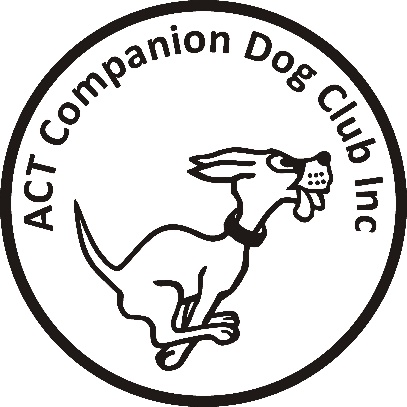 ACT COMPANION DOG CLUBDOUBLE OBEDIENCE TRIALSaturday 5 June 2021Venue:	ACT CDC grounds, 240 Narrabundah Lane, Symonston ACT 2609	AM TRIAL	PM TRIALJudges 	UDX … Ms Judy Van Der Vegt (NSW)	UDX … Mr Kyle Charnock (NSW)	UD, CD … Mr Kyle Charnock (NSW)	UD … Ms Maryanne Fazekas (NSW)	CDX, CCD … Ms Maryanne Fazekas (NSW)	CDX, CCD … Ms Judy Van Der Vegt (NSW)		CD … Ms Cheryl Neal (ACT)Starts	9.30 am	Not before 12.30pmCheck-in	8.45 – 9.15 am	11.45am – 12.15 pmEntry fee	$11.00 	$11.00Entries to	Show Manager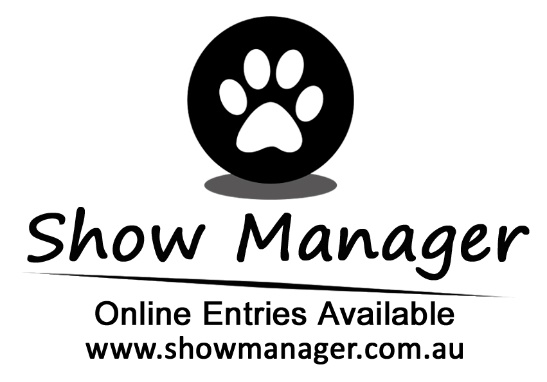 Catalogues	posted on ACT region obedience & rallyo trialling group Facebook page
or, if requested, to email address on your entry.All enquiries	Judith Barlow - 0403 199 847 no calls after 9pm please, judespitz@netspeed.com.auAwards	Sash for 1st, 2nd and 3rd place for qualifying scores.
Sash for all qualifying scores and titles gained on the day.Dogs ACT Rep:	Ms Cath PerryConditions of entryBy entering this event you agree to follow ACT Government, Dogs ACT and ACT Companion Dog Club COVID-19 guidelinesACT Government COVID-19 restrictions: https://www.covid19.act.gov.au/what-you-can-do Should it be necessary to restrict the number of entries due to COVID-19 requirements or cancel any entries or the trial due to an outbreak of COVID-19, entrants will be advised and refunded.If you have any symptoms of COVID-19 or have been in contact with anyone suspected of having COVID-19, please stay at home.The Club shop will not be open. BYO meals and refreshments.The clubhouse will be closed and the only people permitted entry will be trial officials.No off-leash exercising of dogs on grounds except in designated fenced areas, away from the trial rings.The club reserves the right to make any changes to ensure the smooth running of the trial, including substituting or appointing additional judges, and accepting or rejecting entries.